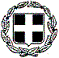                                       ΠΕΡΙΛΗΨΗ ΠΡΑΞΗΣ ΕΠΙΒΟΛΗΣ ΠΡΟΣΤΙΜΟΥ(Αρ. πρωτ 845/16-5-2022)     Η Διεύθυνση Ανάπτυξης Καρδίτσας, Τμήμα Εμπορίου ΠΕ Καρδίτσας , επιβάλλει διοικητικό πρόστιμο χιλίων (1000) ευρώ στην επιχείρηση «ΘΕΣΣΑΛΙΑ GAS ΜΟΝΟΠΡΟΣΩΠΗ Ε.Π.Ε», σύμφωνα με τα άρθρα 97 παρ.2 και 107 παρ.9 της υπ΄αρ. 91354/30-08-2017  ΥΑ   «Κωδικοποίηση Κανόνων  Διακίνησης  και  Εμπορίας  Προϊόντων  και  Παροχής  Υπηρεσιών (Κανόνες ΔΙ.Ε.Π.Π.Υ.) ΦΕΚ 2983/Β/2017»  που εδρεύει ,  στη ΒΙΠΕ  ΓΟΡΓΟΒΙΤΕΣ ΚΑΡΔΙΤΣΑΣ στην οδό 9 ΟΤ10 0–ΠΑΛΑΜΑΣ ΚΑΡΔΙΤΣΑΣ, διότι  στον  από 31/03/2022 έλεγχο στο σημείο Καλλίθηρο Καρδίτσας ,   διαπιστώθηκε  η μη αναγραφή στο δελτίο διαδρομής, της ώρας αναχώρησης του βυτιοφόρου της επιχείρησής σας ,  μετά από κάθε παράδοση ποσότητας.   Η περίληψη αναρτάται στον διαδικτυακό τόπο της Περιφέρειας Θεσσαλίας σύμφωνα με το άρθρο 24 του Ν.4177/8-8-2013 «Κανόνες ρύθμισης της αγοράς προϊόντων  και της παροχής υπηρεσιών και άλλες διατάξεις».                                                            Η ΠΡΟΙΣΤΑΜΕΝΗ Δ/ΝΣΗΣ α.α.                                                                    ΑΛΚΗΣΤΗ ΚΟΛΟΚΥΘΑΕΛΛΗΝΙΚΗ ΔΗΜΟΚΡΑΤΙΑ                              Καρδίτσα  16  Μαΐου   2022ΠΕΡΙΦΕΡΕΙΑ ΘΕΣΣΑΛΙΑΣ                               ΠΕ  ΚΑΡΔΙΤΣΑΣΔΙΕΥΘΥΝΣΗ ΑΝΑΠΤΥΞΗΣ ΤΜΗΜΑ ΕΜΠΟΡΙΟΥ